ΘΕΜΑ: «Συνάντηση εργασίας»	Σας προσκαλούμε σε συνάντηση εργασίας με τον Διευθυντή Πρωτοβάθμιας Εκπαίδευσης  Καβάλας και τη Σχολική Σύμβουλο 3ης Εκπαιδευτικής Περιφέρειας Δημοτικής Εκπαίδευσης Π.Ε. Καβάλας, την Πέμπτη, 25-02-2016 στο Δ.Σ. Πρίνου Θάσου και ώρα 12η μεσημβρινή.                                                                                                                 Ο Διευθυντής Π.Ε. Καβάλας        Κωνσταντίνος ΜπαντίκοςΚοιν.: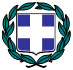 ΕΛΛΗΝΙΚΗ ΔΗΜΟΚΡΑΤΙΑΥΠΟΥΡΓΕΙΟ ΠΑΙΔΕΙΑΣ, ΕΡΕΥΝΑΣ ΚΑΙ ΘΡΗΣΚΕΥΜΑΤΩΝ Π. & Δ. Ε.ΑΝΑΤΟΛΙΚΗΣ ΜΑΚΕΔΟΝΙΑΣ - ΘΡΑΚΗΣΔΙΕΥΘΥΝΣΗ ΠΡΩΤ. ΕΚΠ/ΣΗΣ ΚΑΒΑΛΑΣΤαχ. Δ/νση	: Εθνικής Αντίστασης 20                                                       Διοικητήριο (Γραφείο 521)Τ.Κ. – Πόλη	: 65110 ΚαβάλαΠληροφορίες                          : Χαρά ΣαουλίδουΤηλέφωνο – FAX	: 2510291521 – 2510291504Ιστοσελίδα	: http://dipe.kav.sch.grΗλεκτρονική διεύθυνση	: mail@dipe.kav.sch.grΚαβάλα, 23-02-2016Α.Π.: Φ.31.2/1444ΕΛΛΗΝΙΚΗ ΔΗΜΟΚΡΑΤΙΑΥΠΟΥΡΓΕΙΟ ΠΑΙΔΕΙΑΣ, ΕΡΕΥΝΑΣ ΚΑΙ ΘΡΗΣΚΕΥΜΑΤΩΝ Π. & Δ. Ε.ΑΝΑΤΟΛΙΚΗΣ ΜΑΚΕΔΟΝΙΑΣ - ΘΡΑΚΗΣΔΙΕΥΘΥΝΣΗ ΠΡΩΤ. ΕΚΠ/ΣΗΣ ΚΑΒΑΛΑΣΤαχ. Δ/νση	: Εθνικής Αντίστασης 20                                                       Διοικητήριο (Γραφείο 521)Τ.Κ. – Πόλη	: 65110 ΚαβάλαΠληροφορίες                          : Χαρά ΣαουλίδουΤηλέφωνο – FAX	: 2510291521 – 2510291504Ιστοσελίδα	: http://dipe.kav.sch.grΗλεκτρονική διεύθυνση	: mail@dipe.kav.sch.grΠΡΟΣ:Διευθυντές Δημοτικών Σχολείων Δήμου ΘάσουΕΛΛΗΝΙΚΗ ΔΗΜΟΚΡΑΤΙΑΥΠΟΥΡΓΕΙΟ ΠΑΙΔΕΙΑΣ, ΕΡΕΥΝΑΣ ΚΑΙ ΘΡΗΣΚΕΥΜΑΤΩΝ Π. & Δ. Ε.ΑΝΑΤΟΛΙΚΗΣ ΜΑΚΕΔΟΝΙΑΣ - ΘΡΑΚΗΣΔΙΕΥΘΥΝΣΗ ΠΡΩΤ. ΕΚΠ/ΣΗΣ ΚΑΒΑΛΑΣΤαχ. Δ/νση	: Εθνικής Αντίστασης 20                                                       Διοικητήριο (Γραφείο 521)Τ.Κ. – Πόλη	: 65110 ΚαβάλαΠληροφορίες                          : Χαρά ΣαουλίδουΤηλέφωνο – FAX	: 2510291521 – 2510291504Ιστοσελίδα	: http://dipe.kav.sch.grΗλεκτρονική διεύθυνση	: mail@dipe.kav.sch.gr